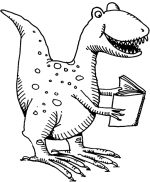 1ο Γυμνάσιο Υμηττού Τηλ. 210 9730164Αγαπητοί γονείς και κηδεμόνες,με την ευκαιρία της έναρξης του σχολικού έτους σας καλούμε σε ενημερωτική συνάντηση την Τρίτη 27 Σεπτεμβρίου 2016 και ώρα 19:00 στην αίθουσα Γυμναστηρίου του Σχολείου μας.Θέματα της συνάντησης :Λειτουργία του σχολείουΟι απουσίες των μαθητών  και η  δικαιολόγηση  τους,Συνεργασία με το Σύλλογο Γονέων και Κηδεμόνων του Σχολείου.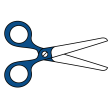   ------------------------------------------------------------------------------------------------------(Παρακαλούμε να συμπληρώσετε τα παρακάτω στοιχεία τα οποία πρέπει να φθάσουν άμεσα στο Σχολείο)ΣΤΟΙΧΕΙΑ ΜΑΘΗΤΗ/ΤΡΙΑΣΟ/Η κάτωθι υπογεγραμμένος/η…………………………………………………………………………………………………………. κηδεμόνας τ……. μαθητ……  ………………………………………………………………………… της τάξης ………. δηλώνω ότι συμπλήρωσα σωστά τον παρακάτω πίνακα για τη δυνατότητα επικοινωνίας.Επιπλέον, όσοι γονείς/κηδεμόνες δεν έχουν υπογράψει στις καρτέλες του σχολείου να προσέλθουν σε εύλογο χρονικό διάστημα, για να ολοκληρωθεί η εγγραφή των μαθητών/τριών για το τρέχον σχολικό έτος 2016-17.Ο/Η Δηλ………..                                                                           Ο Διευθυντής                                                                              Νάνος ΒασίλειοςΤΑΞΗ – ΤΜΗΜΑΕΠΩΝΥΜΟΟΝΟΜΑΔΙΕΥΘΥΝΣΗ / ΑΡΙΘΜΟΣ / Τ.Κ. / ΠΕΡΙΟΧΗΤΗΛΕΦΩΝΟ ΟΙΚΙΑΣΤΗΛΕΦΩΝΟ ΕΡΓΑΣΙΑΣΤΗΛΕΦΩΝΟ ΚΙΝΗΤΟ/A